Росатом представил комплексные решения на выставке «Иннопром. Центральная Азия»Госкорпорация продемонстрировала системы накопления энергии, металлокомпозитные баллоны и разработки в области диагностики и лечения различных заболеванийГоскорпорация «Росатом» приняла участие в международной промышленной выставке «Иннопром. Центральная Азия», состоявшейся 22–24 апреля в Ташкенте.В этом году Росатом представил комплексные решения для обеспечения энергетического суверенитета стран Центральной Азии. На стенде были представлены технологии, позволяющие обеспечить устойчивость текущей энергетической системы стран Центральноазиатского региона с учетом развития новых проектов. Посетители выставки смогли ознакомиться с технологиями в области ВИЭ, системами накопления энергии, способными выдерживать повышенные нагрузки, новейшими разработками в области ядерной медицины, металлокомпозитными баллонами, способными эксплуатироваться в экстремальных температурах от –60 до +65 °С.Учитывая динамику развития проектов ВИЭ в регионе, делегация Росатома представила детальное описание технологий в сфере ветроэнергетики (в настоящее время Госкорпорация реализует проект ветроэлектростанции в Кыргызстане). Отдельное внимание было уделено гидроэнергетике, а именно малым ГЭС. Их особенность заключается в том, что эти установки могут эффективно работать в сочетании с традиционными и атомными источниками энергии, а также с другими видами ВИЭ. Специалисты Росатома готовы предложить референтные технологии в реализации гидроэнергетических объектов, включая конструирование, проектирование и поставку оборудования, по всему миру. Из ближайших планов — строительство первой малой гидроэлектростанции мощностью 24 МВт на реке Джеруй в Кыргызстане.«Основываясь на том, что атомная энергетика — это надежный источник базовой генерации, который качественно дополняет энергобаланс страны, мы при этом понимаем, что эффективно бороться с изменениями климата и обеспечивать энергетический суверенитет страны можно, только реализуя комплексный подход, базирующийся на балансе атомной и тепловой энергетики, возобновляемых источниках энергии, а также интеграции с системами накопления энергии. Сбалансированный микс различных источников генерации и накопления позволяет энергосистеме страны быть более устойчивой, в том числе при работе в режиме трансграничных перетоков электроэнергии», — отметил Сергей Громов, генеральный директор регионального центра «Росатом — Центральная Азия».Справка:Ветроэнергетический дивизион Росатома консолидирует усилия Госкорпорации в передовых сегментах и технологических платформах электроэнергетики. Дивизион был основан в сентябре 2017 года. В нем сосредоточено управление всеми компетенциями Росатома в ветроэнергетике — от проектирования и строительства до энергетического машиностроения и эксплуатации ветроэлектростанций. На сегодняшний день Росатом ввел в эксплуатацию свыше 1 ГВт ветроэнергетических мощностей. Всего до 2027 года Росатом введет в эксплуатацию ветроэлектростанции общей мощностью порядка 1,7 ГВт.Дивизион «Росатом Технологии здоровья» аккумулирует экспертизу Госкорпорации в сфере здравоохранения. Компания создана на базе предприятий и институтов Росатома с целью комплексного развития медицинских технологий в России и за рубежом. Дивизион «Технологии здоровья» развивается по четырем основным направлениям: комплексные решения для медицины; производство и поставка изотопной продукции (50 стран мира); оборудование для диагностики и терапии; решения для ионизирующей обработки продукции.Госкорпорация «Росатом» входит в пятерку крупнейших мировых поставщиков сырьевой изотопной продукции, применяемой в диагностике и лечении онкологических заболеваний. В настоящее время ведется строительство нового завода по производству изотопной продукции медицинского назначения, который станет ведущим производственным предприятием в Европе, выпускающим радиофармпрепараты по расширенной номенклатуре для диагностики и лечения онкологических, неврологических и сердечно-сосудистых заболеваний. Кроме того, Росатом является производителем медицинского оборудования для лучевой и брахитерапии, реализует проекты строительства центров ядерной медицины и строит сеть многофункциональных центров обработки и стерилизации медицинских изделий и продуктов питания в России и за рубежом, в том числе и в Узбекистане.В 2024 году Россия председательствует в органах СНГ, в этом качестве она активизировала работу в области дальнейшего укрепления Содружества как интеграционного объединения, повышения его международного авторитета. Росатом и его дивизионы расширяют сотрудничество с предприятиями и организациями стран СНГ.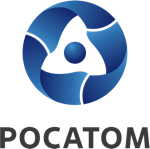 Медиацентр атомнойпромышленности
atommedia.onlineПресс-релиз24.04.24